Silent Auction – No. 4 Baby Blanket - Needlepoint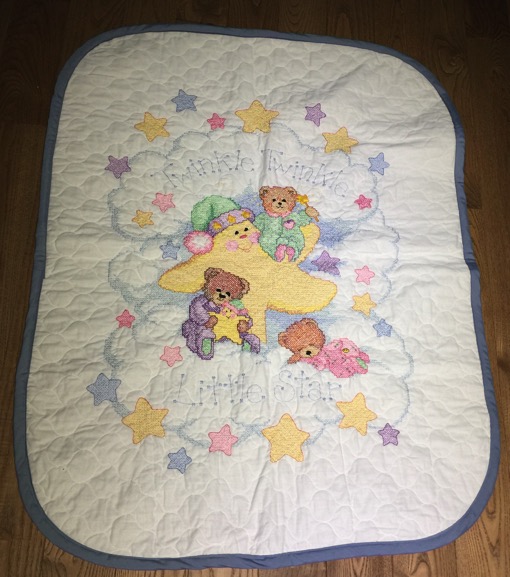 Silent Auction – No. 8Ceramic Plate with Wall Hanger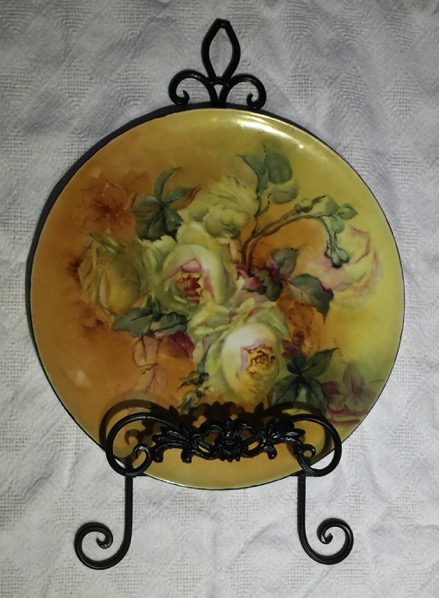 Silent Auction – No. 10Conair Infiniti Pro-Braid Maker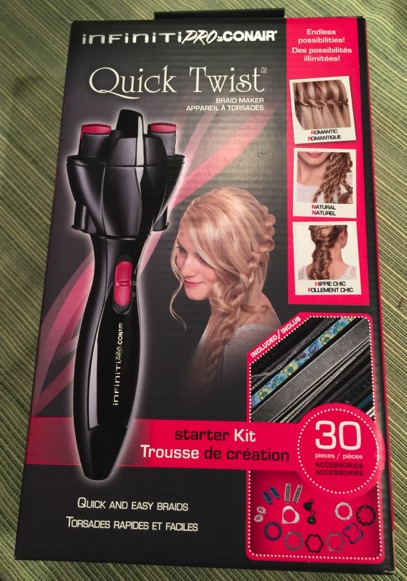 Silent Auction – No.11Decorator Items – Egyptian Theme Item Shown is 1of 4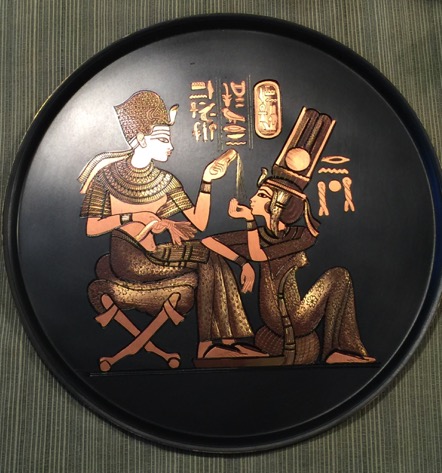 Silent Auction – No. 18Flower Arrangement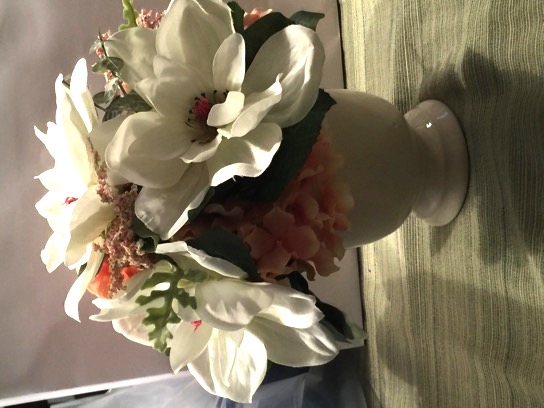 Silent Auction – No. 28Jams and Chutneys Gift Basket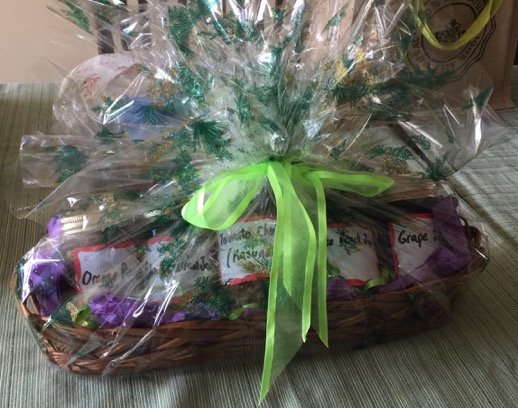 Silent Auction – No. 32Landscape Print by D. Bartholomew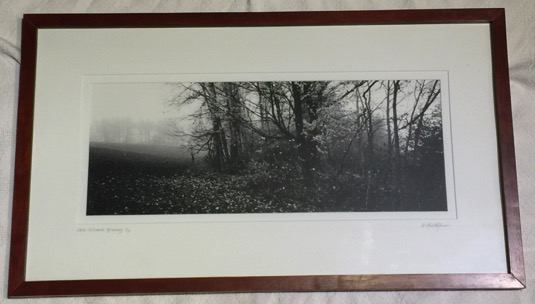 Silent Auction – No. 33Magicuts Hair Products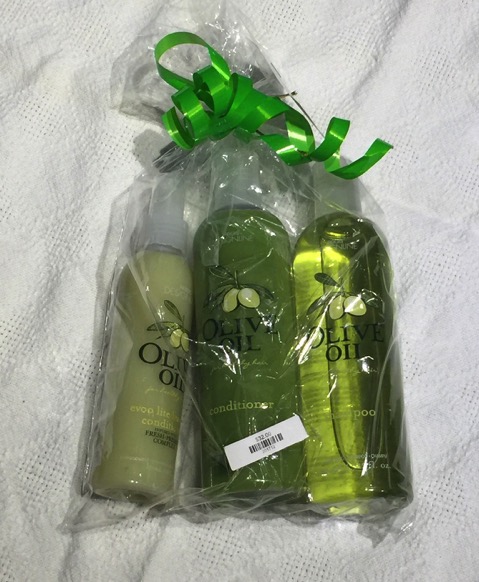 Silent Auction – No. 38Maesto 2006 Ford Harley-Davidson F-150 Model 1:18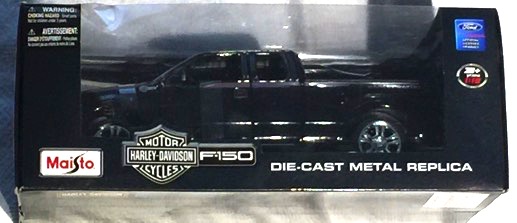 Silent Auction – No. 39Highway 61 Chevy Fleetside PickupModel 1:18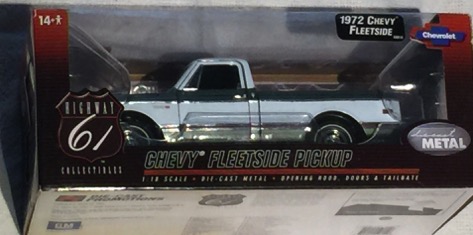 Silent Auction – No. 40Road Signature 1950 GMC Pick Up Blue Model 1:18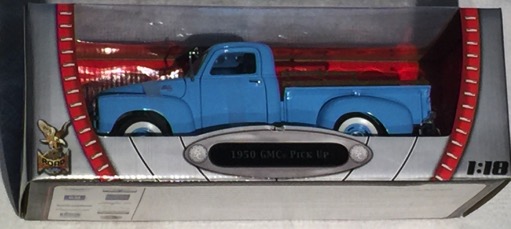 Silent Auction – No. 46Philips Wake Up Light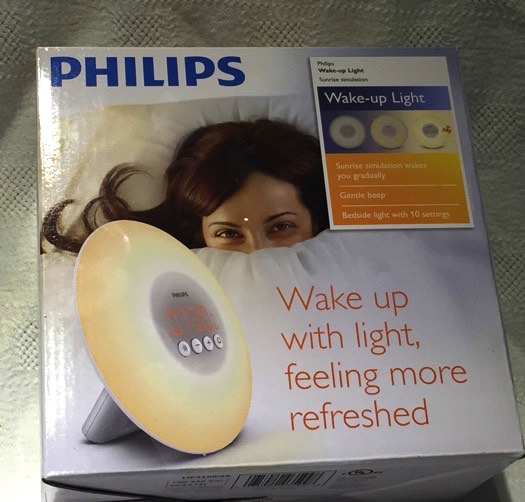 Silent Auction – No. 48Plaque, Hand Carved, Eagle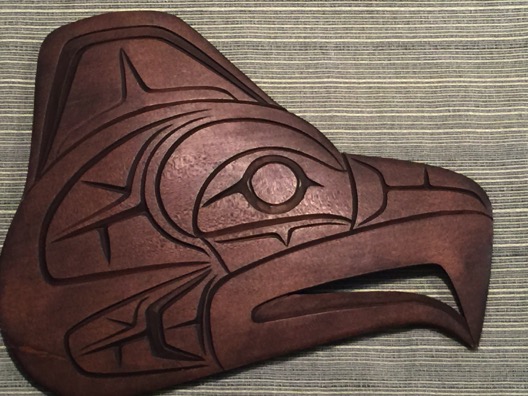 Silent Auction – No. 49Pottery – Dip Tray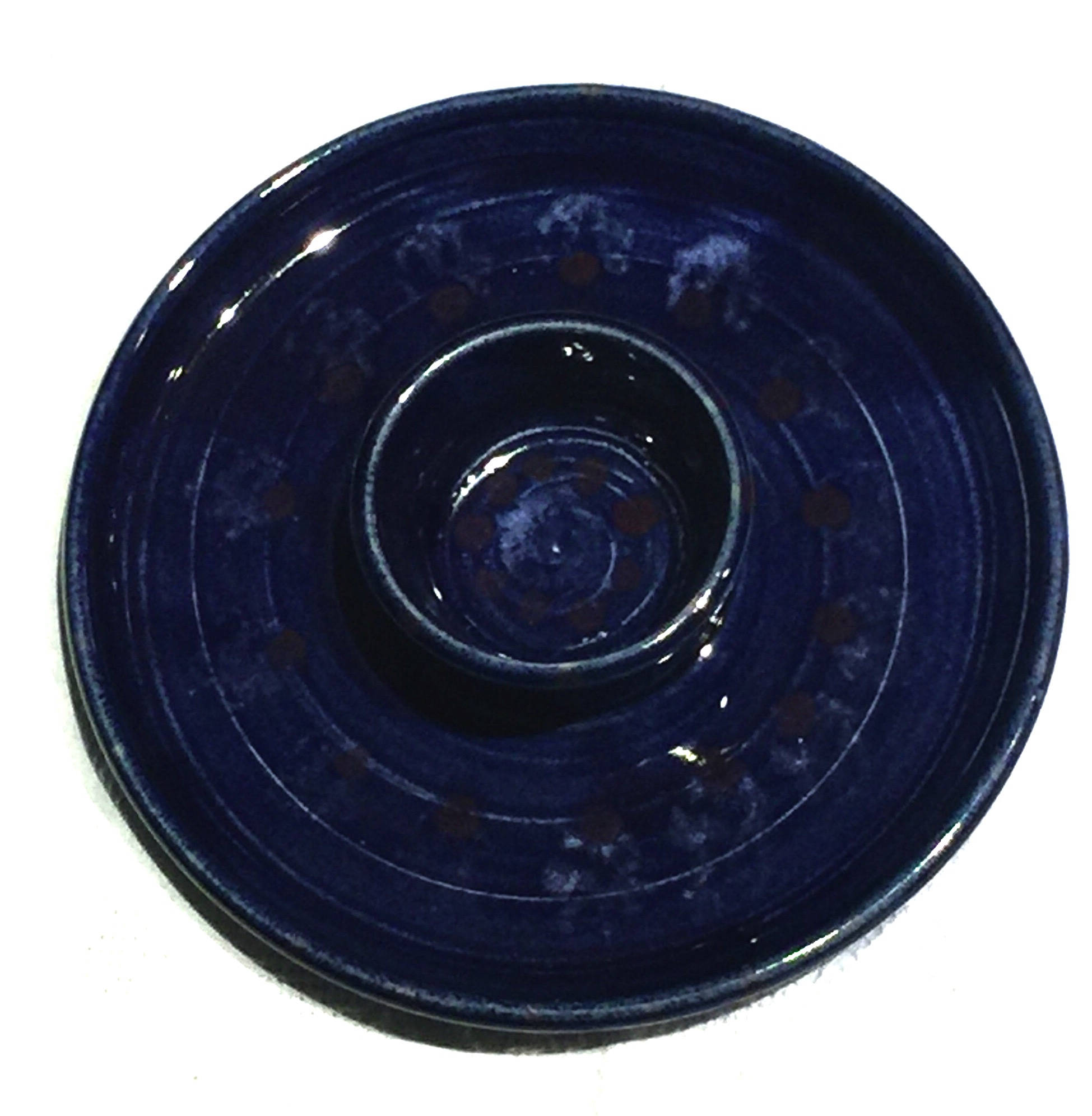 Silent Auction – No. 50Pottery – Serving Platter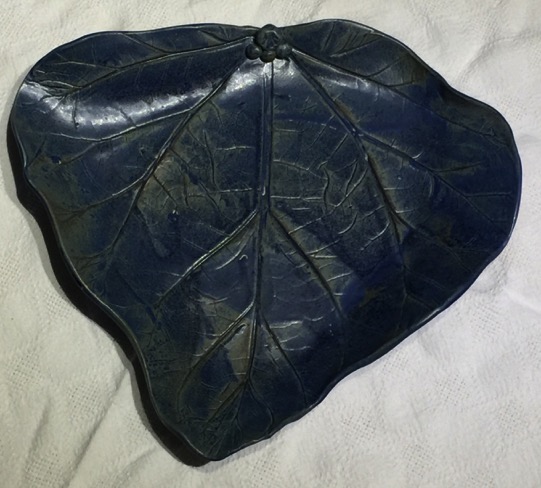 Silent Auction – No. 51Purse, Kate Spade Designer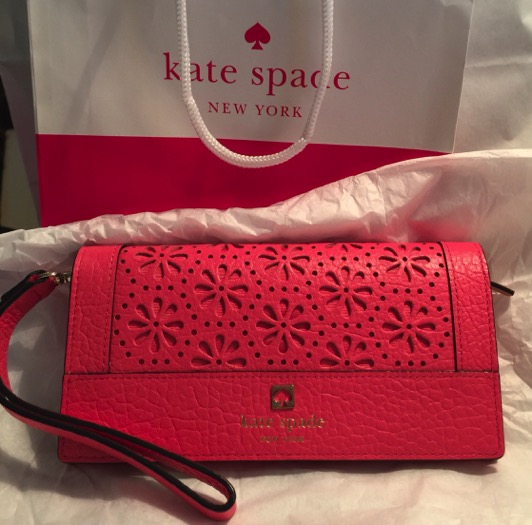 Silent Auction – No. 52Quilt/Wall Hanging - Blues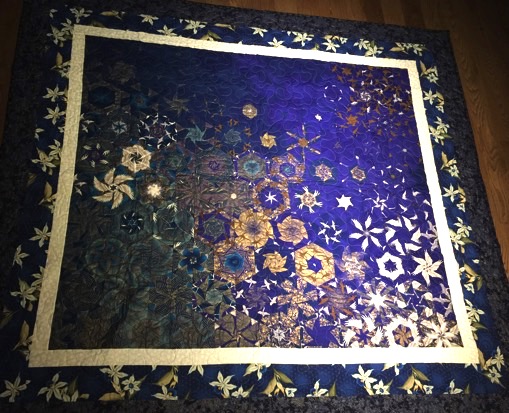 Silent Auction – No. 53Quilt/Wall Hanging – Golds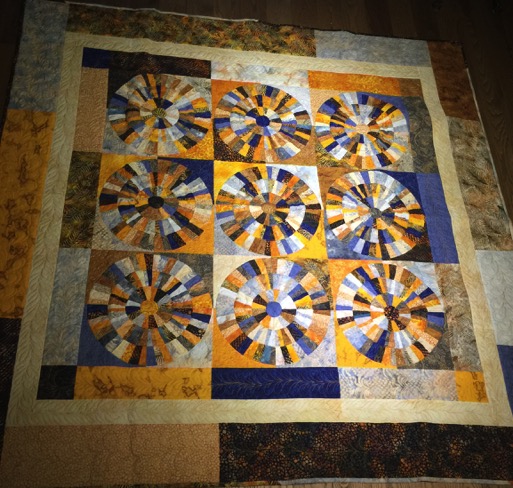 Silent Auction – No 54Royal Doulton Figurine - Lauren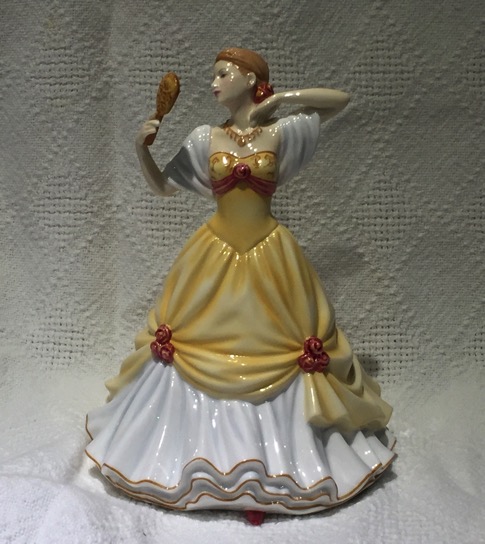 Silent Auction – No. 55Sage Natural Wellness – Products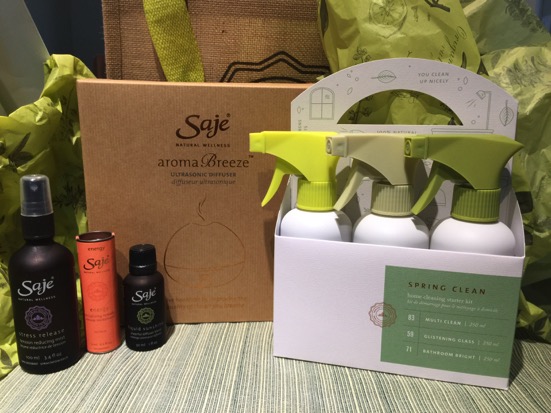 Silent Auction – No. 56Schmalz Figurine  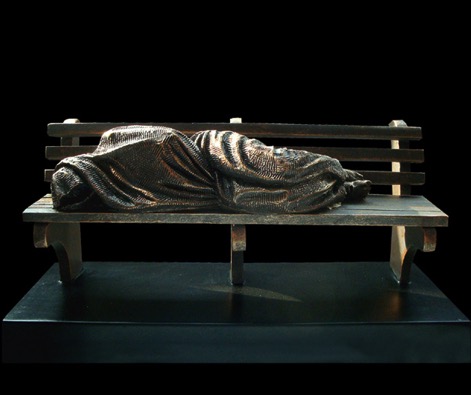 Homeless JesusSilent Auction – No. 57Schmalz Figurine 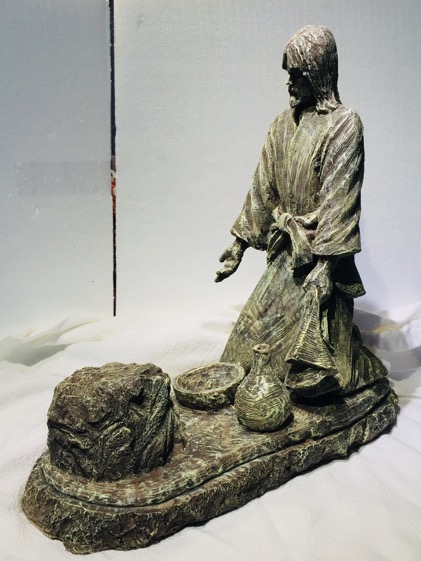 He Comes To ServeSilent Auction – No. 58Schmalz Figurine A Quiet Moment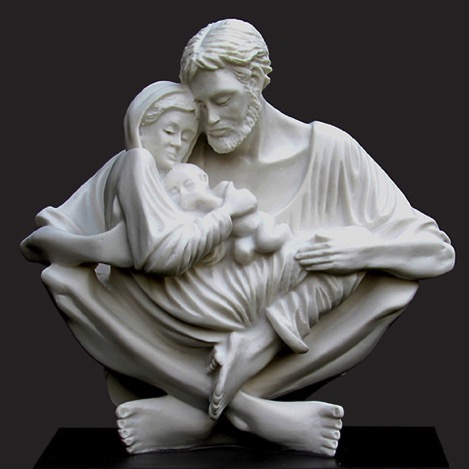 Silent Auction – No. 59Schmalz Figurine – Wall Relief 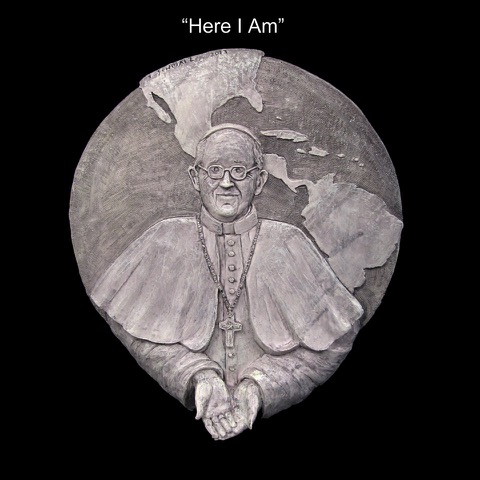 Here I AmSilent Auction – No. 60Schmalz Figurine Last Supper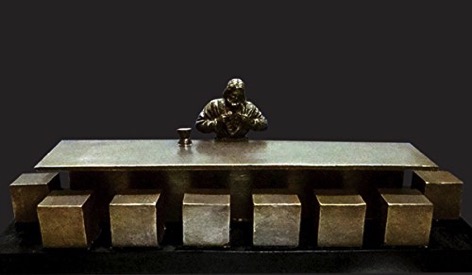 Silent Auction – No. 61Schmalz Figurine When I Was a Stranger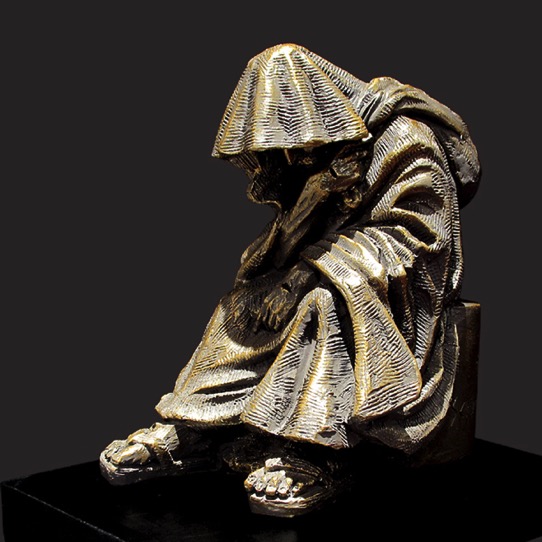 Silent Auction – No. 64Schmalz Figurine 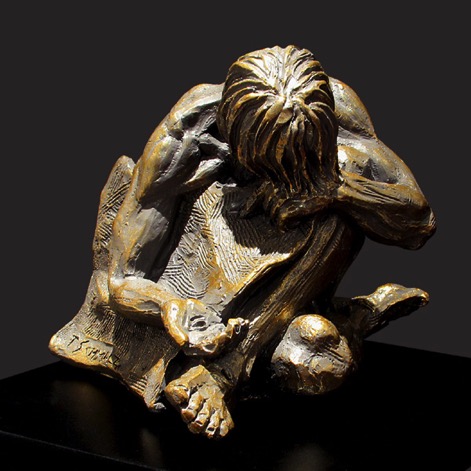 When I Was Naked Silent Auction – No. 65Schmalz Figurine When I Was Sick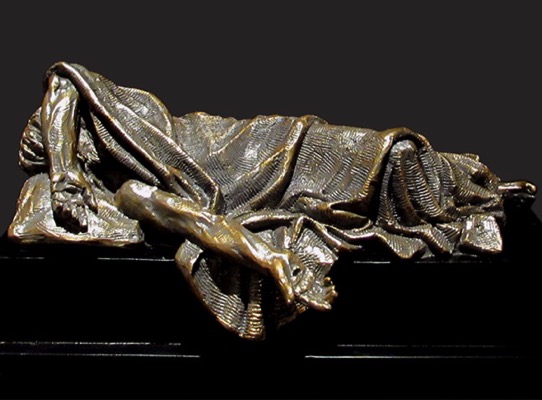 Silent Auction – No. 62Schmalz – When I Hungry and Thirsty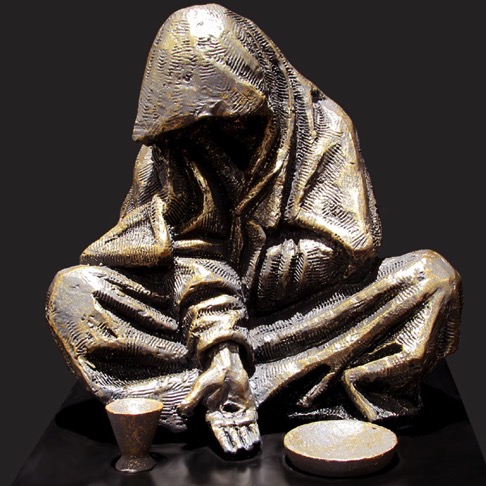 Silent Auction – No. 63Schmalz – When I Was in Prison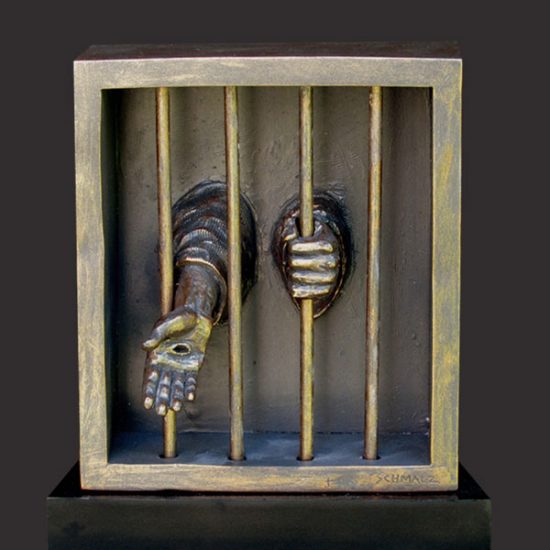 Silent Auction – No. 66Shadow Box - Wooden Bowl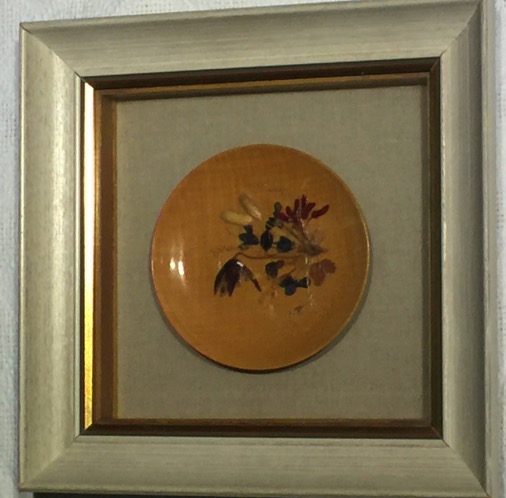 Silent Auction – No. 67Soaps and Lotions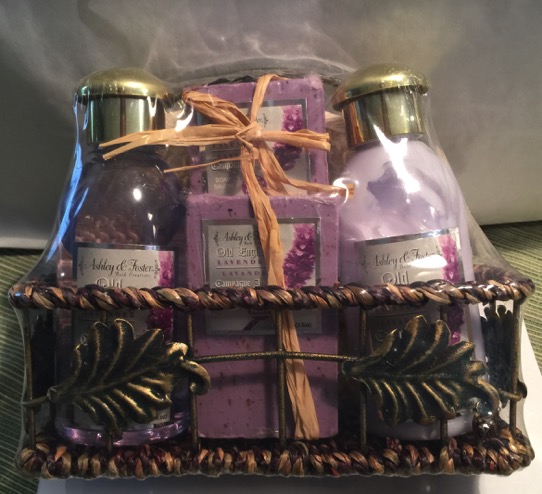 Silent Auction – No. 74Swarovski Necklace/Pendant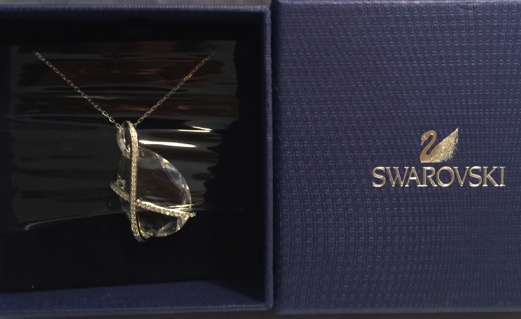 Silent Auction – No. 75Table Runner (Black), Coasters and Nested Wooden Bowls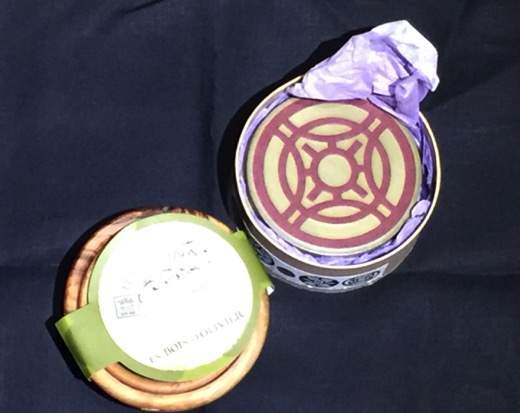 Silent Auction – No. 76Table Runner – Fall Colours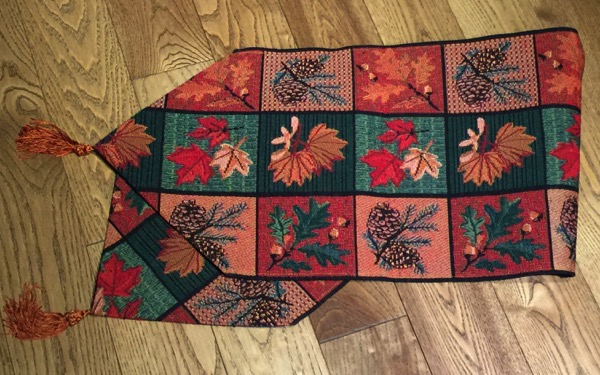 Silent Auction – No. 77Table Runner – From Guatemala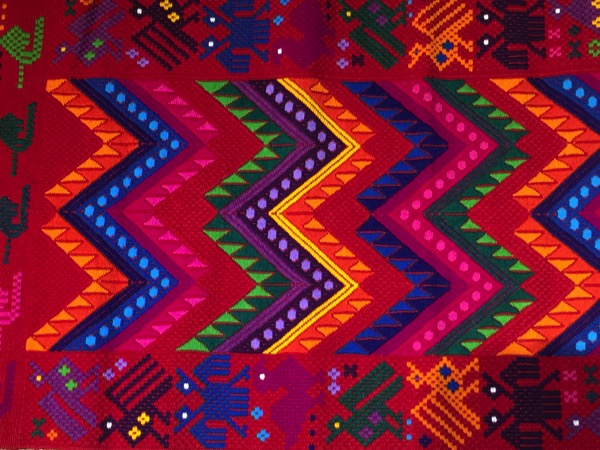 Silent Auction – No. 78Table Runner – Linen, Cream Colour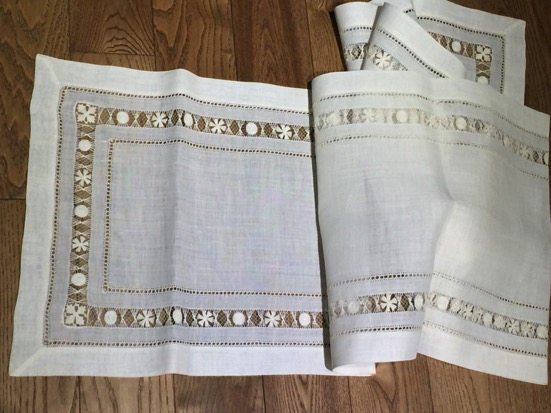 Silent Auction – No. 79Table Runner – Wavy Lines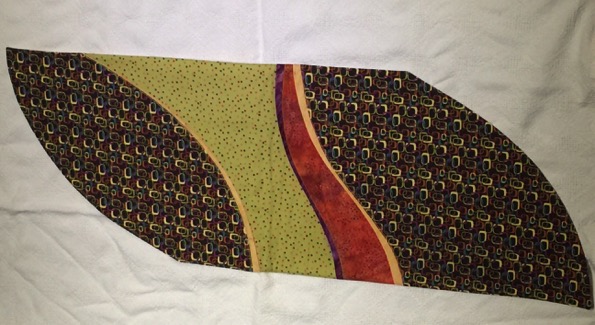 Silent Auction – No. 80Teas (Assorted) with Infuser Mug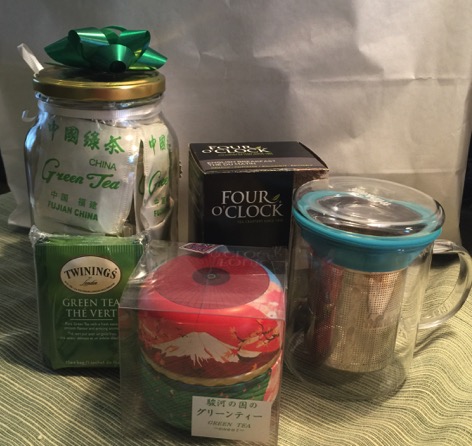 Silent Auction – No. 83Wall Plaque, Wood, Mountain Scene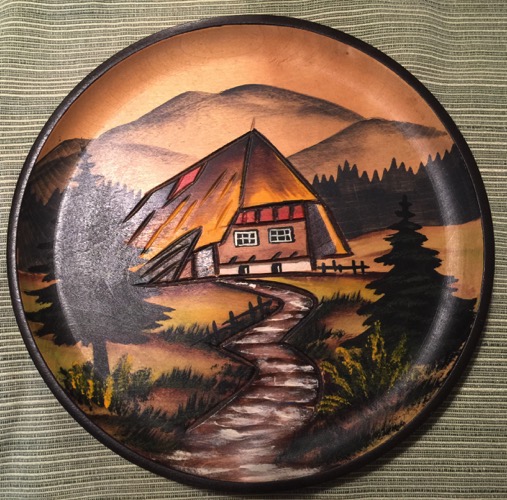 Silent Auction – No. 84Wall Plaque and BraceletCopper – from Sri Lanka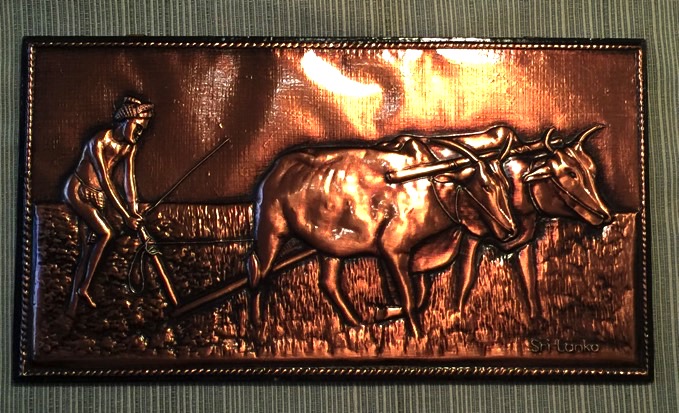 Silent Auction – No. 84Wall Plaque and BraceletCopper – from Sri Lanka